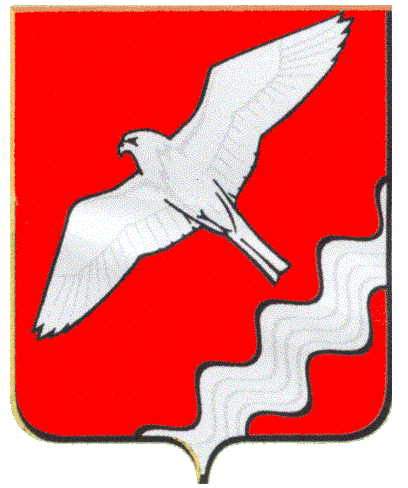 ДУМА МУНИЦИПАЛЬНОГО ОБРАЗОВАНИЯ КРАСНОУФИМСКИЙ ОКРУГ ДВАДЦАТЬ ДЕВЯТОЕ ЗАСЕДАНИЕ  ПЯТОГО СОЗЫВАРЕШЕНИЕот 30 октября 2014 г.  № 261г. Красноуфимск	На основании решения комиссии по землепользованию и застройки МО Красноуфимский округ от 14.10.2014 г. и в соответствии с частью 18 статьи 24 Градостроительного кодекса РФ.РЕШИЛА:Утвердить внесение  изменений  в Генеральный план Муниципального образования Красноуфимский округ применительно к населенному пункту поселок Березовая Роща в части включения земельного участка площадью 5213 кв.м. с кадастровым номером 66:14:0101012:547 в границы населенного пункта в целях жилищного строительства.         2. Опубликовать настоящее решение в газете «Вперед» и на официальном сайте МО Красноуфимский округ.	3. Контроль за выполнением данного решения возложить на постоянную депутатскую комиссию по экономической политике, бюджету и налогам (Вышегородцев П.А.).Глава Муниципального образованияКрасноуфимский округ                                                                О.В. РяписовО внесении изменений в Генеральный план Муниципального образования Красноуфимский округ